140 nm and 90 nm GaN MMIC Technology for Millimeter-wave Power ApplicationsDavid F. Brown, Carlton Creamer, Kenneth K. Chu, Richard Isaak, Louis Mt. Pleasant, Donald Mitchell, Wen Zhu, Puneet Srivastava, Hong Lu, and Jose DiazBAE Systems Inc, 65 Spit Brook Rd, Nashua NH, 03060, 603-885-4365, david.f.brown@baesystems.comKeywords: GaN, MMIC, RF, millimeter wave, foundry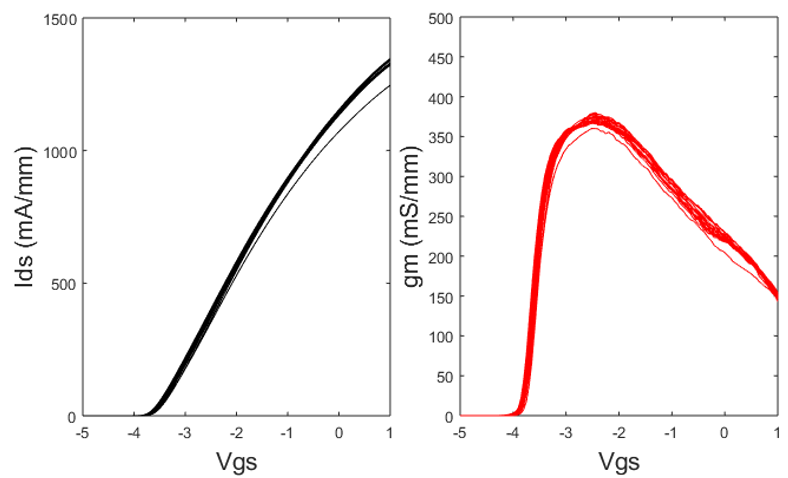 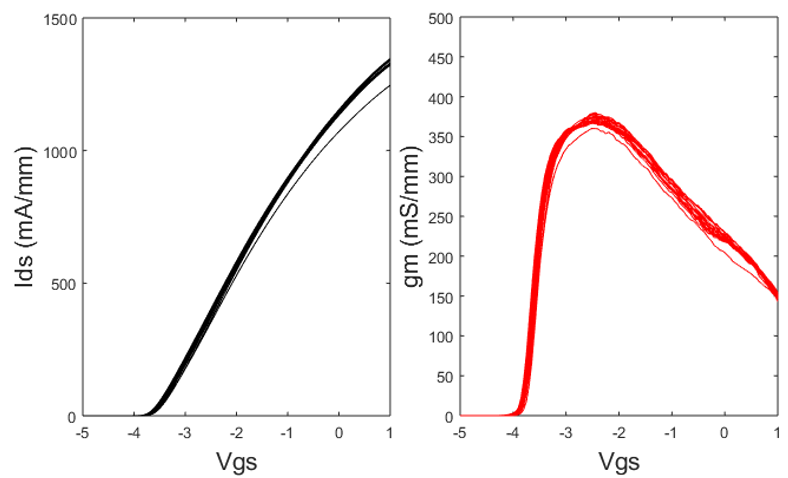 Abstract: This work describes an on-going effort to develop and mature a 140 nm GaN MMIC technology with a focus on efficient power amplification at frequencies ranging from DC to 50 GHz and a 90 nm technology targeted towards V- and W-band applications, and then release the technologies within a foundry process that is open to the DoD community.Introduction 	GaN RF MMIC Technology has emerged as the leading solid-state technology for RF power technologies because it offers similar high-frequency performance as GaAs, but with >5X increased operating voltage, output power density, and linearity.  Because of these performance advantages, GaN has begun to displace incumbent GaAs technologies for defense applications where high output power is critical to mission performance, including radar, electronic warfare, and seeker systems.  Despite the tremendous progress made in GaN HEMT technology in the past decade, the majority of offerings from commercial foundries perform well at frequencies below 18 GHz, and there is limited access to more advanced technology nodes.  A new generation of emerging threats demands that the DoD community have access to GaN technology that can provide efficient RF power at millimeter wave frequencies.	BAE Systems is collaborating with AFRL/RY to develop 140 nm device technology that will offer best in class power performance at millimeter wave frequencies.  The 140 nm process incorporates key features within AFRL’s devices that provide discriminating performance [1], combined with features of BAE Systems production MMIC process that provide industry-leading reliability and manufacturability [2].  At the conclusion of this program, we will mature the process to MRL 6, scale the process to 6-inch wafer diameter, and make the technology available to DoD suppliers through an open foundry service.140 nm GaN Technology	To support broadband electronic warfare (EW) and millimeter wave power applications, the 140 nm devices were designed without source-connected field plates to enhance the device gain and reduce parasitic drain to source capacitance.  To improve the intrinsic performance of our device technology, we identified and incorporated key features of AFRL’s technology.  These include the device geometry (with 140 nm gate length), epitaxial structure, and the surface passivation process. The key element to improving large-signal device performance was found to be the low-stress, high refractive index (n = 2.3) SiN surface passivation process that was adapted from AFRL/RY’s MMIC process. 	4x75 µm devices with 140 nm gate length were characterized for DC, small-signal, pulsed IV, and Ka-band load-pull performance.  The DC transfer curves are shown in Figure 1.  The devices achieve >1.3 A/mm maximum drain current (Imax) with gm greater than 370 mS/mm. Figure 2 shows the small signal gain at Vd = 10V, Id = 250 mA/mm.  Performance was uniform with excellent PCM yields.  Data shown in Figures 1 and 2 are collected from measurements of a single wafer (1 test site per reticle).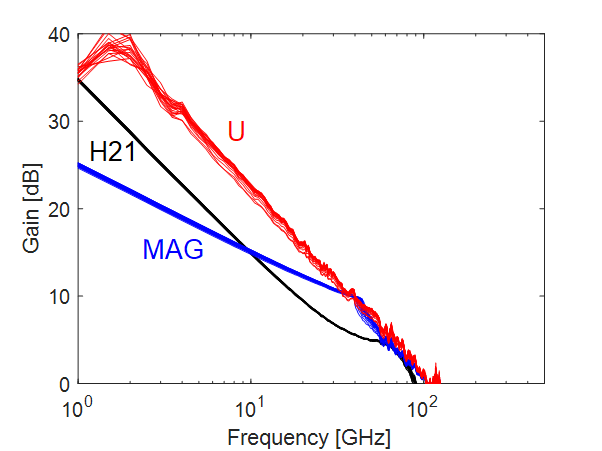 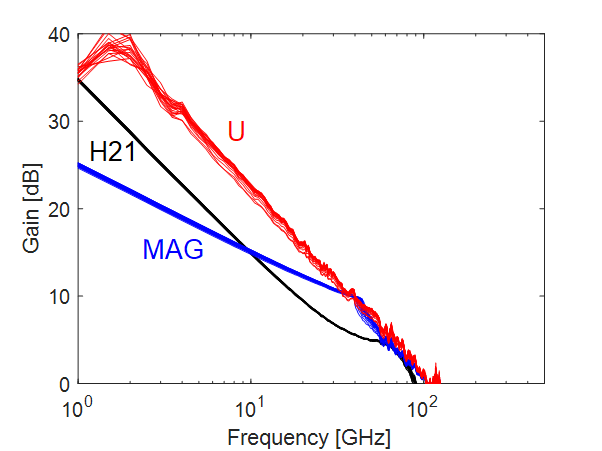 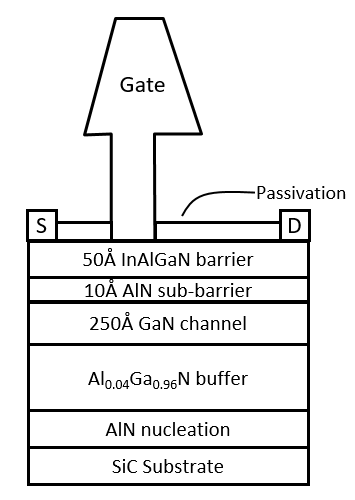 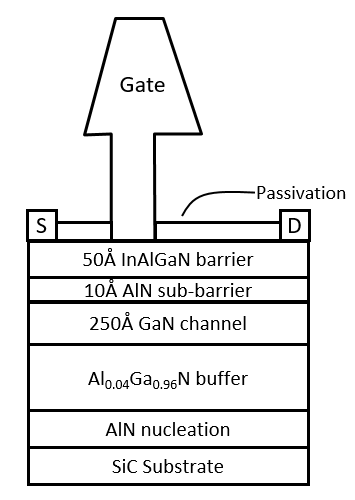 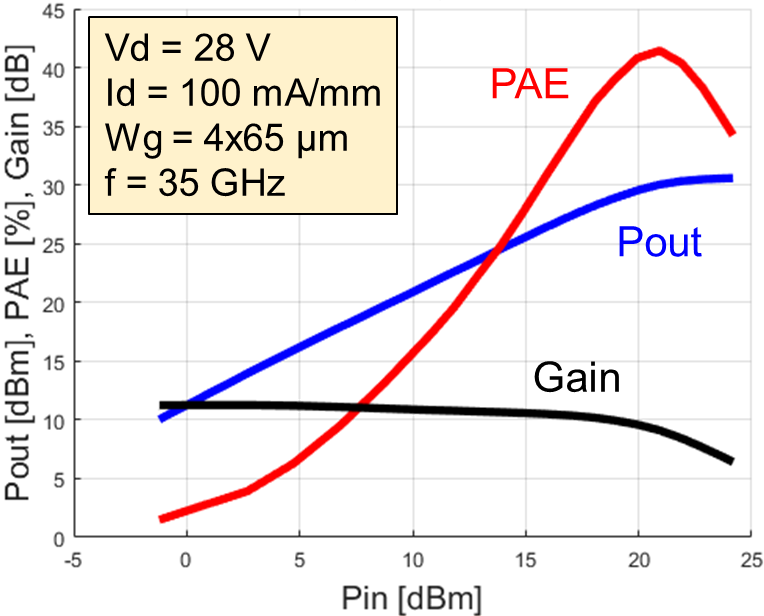 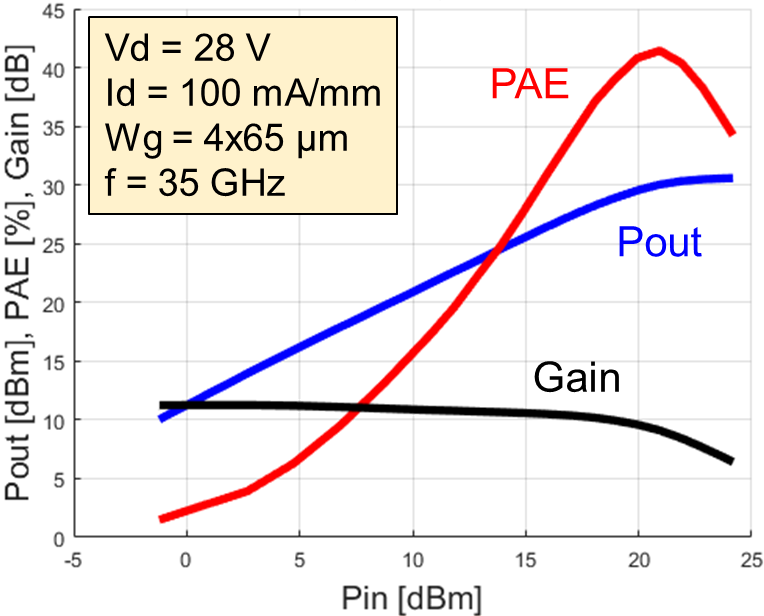 	Figure 3 shows the load pull characteristics at 35 GHz with the device matched for optimum efficiency. At quiescent bias of 28 V, the device exhibits output power of 4.1 W/mm with associated PAE of 41%.  Measurements at Vd of 20 V showed output power of 3.1 W/mm with PAE of 45%.  The test devices were CPW devices with no on-wafer pre-matching. Therefore, the measured performance was limited by the maximum reflection coefficient available on the tuners in our measurement setup (i.e.  the optimum source and load impedances were outside of the tuning range).  Active load pull measurements at frequency of 10 GHz with 2nd and 3rd harmonic turning produced 3 W/mm with 79% PAE at Vds of 20 V.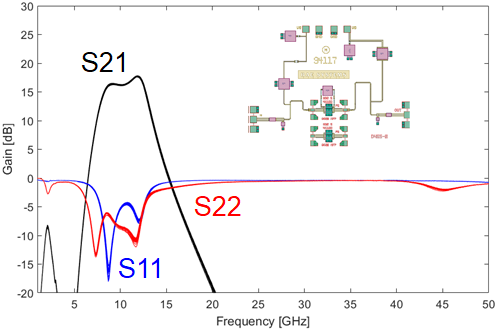 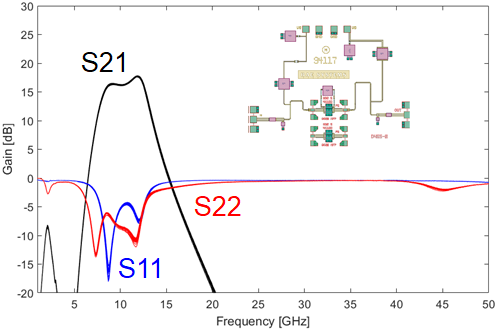 	As part of the technology qualification, we are performing accelerated life testing using standard evaluation circuits.  Our test vehicle, shown in Figure 4, is a single-stage X-band MMIC amplifier.  Our testing of the first article wafer demonstrated good small-signal uniformity and yield, with 20 out of 20 test sites (one test site per reticle) passing the screening criteria.  The reliability test is on-going and results will be reported at a later date.	Future efforts will scale the technology from 4-inch to 6-inch wafer diameter, mature the process to TRL/MRL level of 6, develop PDKs in ADS and Microwave Office formats, and release the process to an open foundry service that is accessible to the DoD community at large.90 nm GaN TechnologyThe 140 nm GaN process discussed in the previous section is expected to enable MMIC amplifiers at frequencies up to approximately 50 GHz.  In the near future, we expect that new applications will increase the demand for MMICs that operate within the 50-75 GHz and 75-110 GHz frequency bands.  Scaling transistor performance to higher frequencies involves (1) reduction of the gate length, (2) proportional reduction of the barrier layer (or effective oxide) thickness, and (3) lowering parasitic resistance.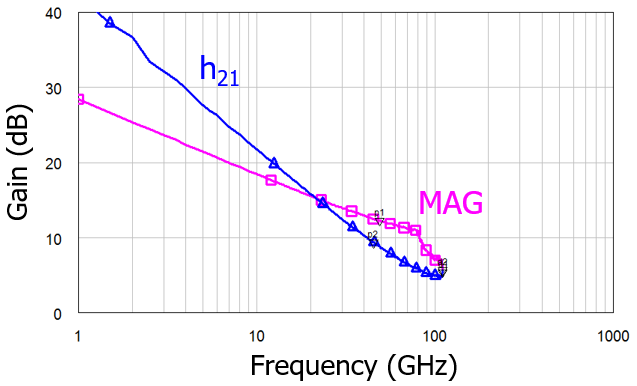 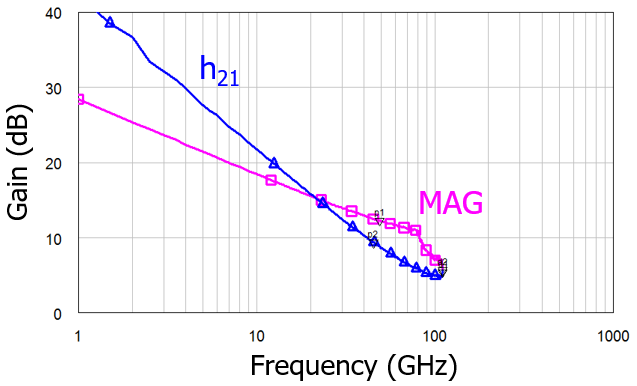 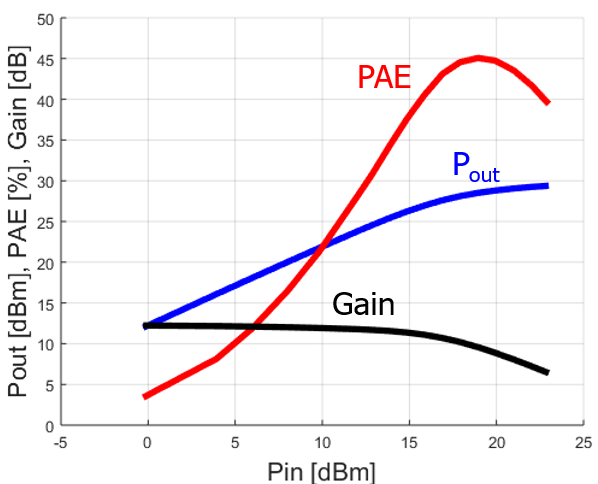 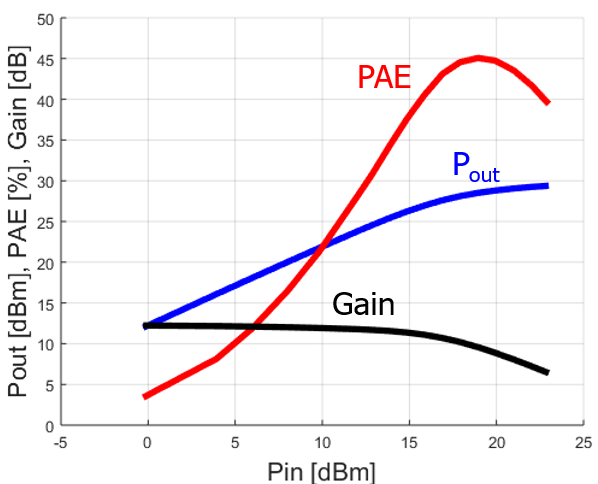 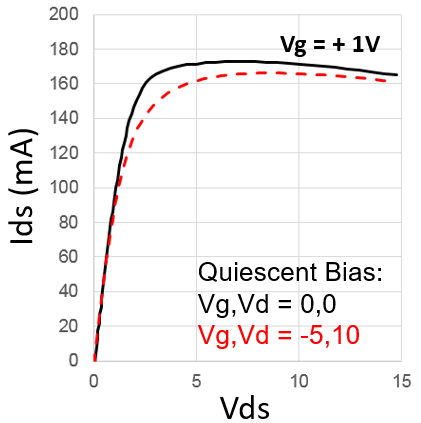 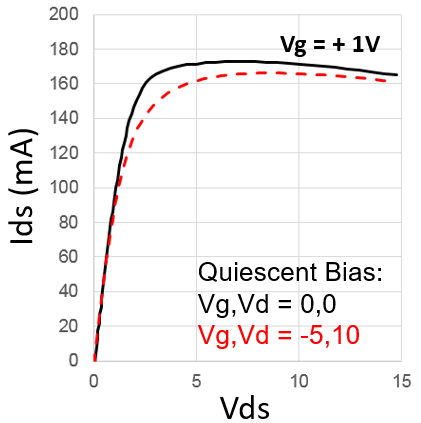 In this work, we iterated upon our past work on scaled devices that are targeted at higher frequency applications up to 110 GHz [3].  The epitaxial structure is based on vertically-scaled InAlGaN quaternary epitaxial layers, which are lattice-matched to GaN while offering very high sheet charge density with thin barrier layers due to the material’s high spontaneous polarization [4].  The material sheet resistance was very low at 250 ohm/sq, which offers both high maximum drain current as well as low access resistance.Devices were fabricated with a Ge/Ti/Al/Ni/Au-based alloyed ohmic contact, which demonstrates a contact resistance of about 0.2 ohm-mm to this material system.  Mesa isolation was performed using a Cl2-based ICP etch.  T-gates with 90 nm gate length and low parasitic capacitance were fabricated using e-beam lithography, and devices were passivated with SiN.  The wafers were processed through our backside process in order to fabricate devices in a microstrip configuration. Wafers were thinned to a thickness of 55 µm, and slot vias with dimensions of 15 µm x 25 µm were etched through the substrate.  These BEOL processing steps are critical to realize high-performing devices with low source inductance and compact cell layout.  The devices have 2.0 µm source-drain spacing with 0.5 µm gate-source spacing.These devices demonstrated excellent DC and small signal performance, with Imax > 1.7 A/mm, and gm > 750 mS/mm.  Gate-drain breakdown voltage (defined at 1 mA/mm of leakage current) was measured as about 27 V, which is sufficient for MMIC operation at 10 V.  Device fT/fmax of 120/210 GHz were measured on 4x35 µm microstrip devices at bias of Vd = 10 V and Id = 250 mA/mm.  The measurements were obtained with a probe-tip calibration and no de-embedding of pad parasitics.  The high fmax of the device demonstrates the technology offers sufficient gain to obtain W-band power amplifiers using this process.A key challenge in scaled device technologies is obtaining low current-collapse, which is a requirement for efficient large-signal device operation.  Pulsed-IV measurements were conducted with quiescent bias of Vg = 0 V, Vd = 0 V, and compared with measurements taken at quiescent bias of Vg = -5 V, Vd = 10 V.  The IV characteristics show very low current collapse, indicating that the surface condition and trap density within this material system is well controlled.  Load pull measurements were conducted on 4x75 µm devices at 35 GHz with Vds = 10 V showed output power of 2.4 W/mm and PAE of 45%.  These represent preliminary results in this new technology, and we expect further improvement will be obtained through optimization of the process.  In particular, future work will focus on improving the process to obtain higher breakdown voltage, as the present value is far below the theoretical value of GaN, and restricts the available output power density [5].Conclusions	In conclusion, we have demonstrated preliminary results on our next generation GaN technologies at BAE Systems.  The 140 nm GaN technology is a state of the art millimeter-wave power technology, which offers excellent power and efficiency for RF power amplifiers at frequencies up to 50 GHz.  The 90 nm process is designed to extend the frequency range to 110 GHz in order to access the V and W bands.  While attractive for higher frequency power amplifiers, this technology will also be attractive for high dynamic range millimeter-wave low noise amplifiers, and T/R MMICs that require both excellent PAE and low noise figure capabilities.	Efforts to mature the technology to MRL 6, design demonstration MMICs, and scale our manufacturing process to 6-inch wafer diameter are ongoing, and will be reported in future work.Acknowledgements	The authors wish to thank Dr. Robert Fitch, and the rest of the AFRL/RY RF device engineering team for their technical collaboration on this effort.  This work was supported by the Air Force Research Laboratory Materials and Manufacturing Directorate (AFRL/RXME) Short Gate GaN MMIC Producibility Program, managed by Mr. John Blevins.References[1]	R. C. Fitch et al, “Implementation of High-Power-Density X-band AlGaN/GaN High Electron Mobility Transistors in a Millimeter-Wave Monolithic Microwave Integrated Circuit Process”, IEEE EDL 36 (10) pp. 1004-1007 (2015)[2]	D. Xu, et al., “Advanced no-field-plate AlGaN/GaN HEMTs for millimeter-wave MMIC applications”, IEEE Lester Eastman Conference, Ithica, NY, 2014, pp. S3-P3. [3]	D. Xu, et al., “0.1-um Atomic Layer Deposition Al2O3 Passivated InAlN/GaN High Electron-Mobility Transistors for E-band Power Amplifiers”, IEEE Electron Device Letters 36 (5), pp. 442-444, May 2015. [4]	E. Kohn et al., “InAlN HEMTs: Design-technology-performance,” in Extended Abstract Lester Eastman Biennial Conf. High Perform. Devices, Newark, DE, USA, Aug. 2008.[5]	T. P Chow et al., “Wide bandgap compound semiconductors for superior high-voltage unipolar power devices,” IEEE Transactions on Electron Devices 41 (8), pp.1481-1483, Aug 1994.AcronymsMMIC: Monolithic Microwave Integrated CircuitHEMT: High Electron Mobility Transistor DoD: Department of DefenseAFRL: Air Force Research LaboratoryEW: Electronic WarfarePAE: Power Added EfficiencyPDK: Process Design KitTRL: Technology Readiness LevelMRL: Manufacturing Readiness LevelCPW: Co-planar WaveguideICP: Inductively Coupled PlasmaBEOL: Back End Of Line